Verksamhetsberättelse för Österfärnebo Sockens utvecklingsgrupp för år 2020Opinionsbildning Högstadiet.Året har präglats av ett fortsatt arbete för att bevara skolans högstadium. Sedan den tillfälliga stängningen av högstadiet 2018 har vi skrivit debattinlägg, skrivelser och insändare, ordnat möten och haft ständig kontakt med politiker. Under hösten presenterades den så kallade skolhusutredningen av Sandvikens kommun. Den innebär fortsatt centralisering av skolbarn till Sandviken. Vi skrev debattinlägg i lokala tidningar och ett eget remissvar på planen. I slutet av året bjöd vi in samtliga partier i kommunfullmäktige till webbsamtal om Österfärnebo högstadium och möjligheterna till fjärrundervisning några dagar i veckan för att slippa resa långt varje dag. Detta har sedan lett fram till en utredning om detta i kommunen. ByskoleupproretUtvecklingsgruppen var medarrangör till ett nationellt möte med Stad och Land-nätverket i Österfärnebo i januari 2020. Omkring 30 personer frän hela landet medverkade. Ett tema var samverkan med flyktingar på landsbygden, ett annat var kampen för byskolorna. Efter mötet bildades ”Byskoleupproret” med aktiva från hela landet. Utvecklingsgruppen har sedan dess medverkat vid regelbundna webbinarier med Byskoleupproret. Färnebopallen.Vi har lagt mycket tid på att driva Färnebopallen, ett projekt i Leader Nedre Dalälven. Projektet bestod av tre ben: friskola, kommunikationsplattform och transporter/kollektivtrafik. Paulina Lingers, Nanna Jan Ers och Lars Igeland var anställda som projektledare. Tre referensgrupper har arbetat under året. Projektet har bl. a visat på stort intresse för en friskola i Österfärnebo och en modell för gemensam kommunikationsplattform. Transportprojektet har bl. a skapat kontakter med turistnäringen och Freelway som driver försök med bil- och bussamåkning på landsbygden. Färnebopallen redovisas i särskild verksamhetsrapport som bifogas. 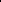 NattvandrarnaUnder senare delen av sommarlovet upptäckte en del skadegörelse av ungdomar kring skolan. Utvecklingsgruppen initierade ett första möte tillsammans med Grannsamverkan (Christer Persson), kommunens säkerhetschef samt polisen och ett 20-tal frivilliga. Mötet blev startskottet för Nattvandrarna i Österfärnebo. Sophia Malm upprättade därefter ett vandrarschema och en messengergrupp med 20 frivilliga. Varje fredag och lördagskväll var vi ute och patrullerade från slutet av september till november när pandemin satte stopp. Vandaliseringen upphörde i stort sett helt under tiden vuxna aktivt fanns ute på byn nattetid.GIRA-Green Initative in Rural ArealHela Sverige ska leva bad om vårt deltagande i ett Erasmus-projekt. Projektet inkluderar grupper i Tyskland, Holland, Frankrike, Grekland och Polen.  Gira startade i september 2020 och skall hålla på i 30 månader. Christian Blue och Sophia Malm utsågs av styrelsen vara Färnebos representanter. Målet med projektet är att utbyta erfarenheter av olika typer av ”Gröna Initiativ” på landsbygden och skall resultera i en digital handbok i ämnet. Tanken har varit att genomföra 5 fysiska studieresor till medlemsländerna för att på plats ta del av både genomförda och för framtiden planerade miljöprojekt. Gira har beviljats 1,4 miljoner kronor av Erasmus+ och den största delen av dessa pengar är tänkta att gå till de fem studiebesöken.JulgranUtvecklingsgruppen ordnade en julgran utanför ICA. Ingvar Wetter skänkte granen.TomtesmygElin Blue tog initiativ till en utomhusaktivitet för hela familjen i Tallparken för jul. Det handlade om tomtar och frågor som placerats ut för alla som ville promenera, leka eller tävla under enkla former. Aktiviteten var delvis en ersättning för julmyset på Gåvan som ställdes in på grund av Covid-pandemin. Tomtesmyget var mycket uppskattat.Årets sockenboTill årets sockenbor utsågs personalen i äldreomsorgen. Priset utdelades av Anders Lövgren vid en liten ceremoni utanför Solängsgården. BussUtvecklingsgruppen äger en minibuss tillsammans med Fämebo folkhögskola. Den användes under våren för skolskjutsar till Horndal. Bussen har även hyrts ut en del till olika föreningar som Österfärnebo IF och Färnebo Eagles samt till privatpersoner.GåvanUtvecklingsgruppen är med i den ekonomiska föreningen som driver samlingslokalen Gåvan. Verksamheten har gått på sparlåga på grund av Covid-pandemin. Utvecklingsgruppen och Gåvan annonserar gemensamt i kontaktbladet. Utvecklingsgruppen har fått pengar från Göranssonska stiftelserna för upprustning av Gåvan. Under året genomfördes reparation av taket till entrén och målning av väggarna i stora salen.Marknadsplatsen YMSAVi driver marknadsplatsen YMSA där lokalbefolkningen kan köpa och sälja secondhandvaror. En grupp kvinnor arbetar ideellt på Ymsa. Försäljningen under året har varit god. Då dessa kvinnor arbetar utan lön bjuder vi dem på lunch 2 ggr/år.Hemsidan och facebookAnnika Wigert har skött om hemsidan www.osterfarnebo.com med aktuella bilder, aktuell information i kalendariet mm. Hemsidan är den bäst uppdaterade platsen för den som vill kolla upp arrangemang i bygden. Facebook är en allt viktigare metod för att nå ut till bygdens invånare idag. Utvecklingsgruppen har en sida och en grupp som använts flitigt under året. Vi har även en aktiv messenger-grupp för styrelsen.Medlemmar. Antalet medlemmar i utvecklingsgruppen uppgick vid årsskiftet 2020 - 2021 till 62 personer.MyggföreningenUtvecklingsgruppen är medlemmar i föreningen för myggbekämpning.ÅrsmöteÅrsmötet hölls digitalt den 1 maj på grund av Covid-pandemin. Totalt 11 personer närvarade vid mötet. 28 augusti hölls ett extra årsmöte för andra läsningen av stadgeändringarna.StyrelsenStyrelsen fram till årsmötet i april består styrelsen av ordförande Paulina Lingers ihop med Lars Igeland. Nanna Jan-Ers (kassör), Anders Lövgren, Sophia Malm, Christian och Elin Blue, Beke Regelin, Evelina Andersson, Rolf Andersson och Örjan Lundell. Hela styrelsen omvaldes på årsmötet i april. Styrelsen har sammanträtt 8 gånger under 2020